Portfolio Description: Special Projects DirectorAdopted May 21, 2017Role:   Develop and oversee, in conjunction with other League members, projects identified by the president or Board of Directors that introduce, promote, or increase the visibility of the League in the state. Seek collaboration with other organizations to ensure community involvement in the projects, when appropriate.  Other League members may also carry special projects. Responsibilities:  Develop new or accept special projects Research components of the project Write a brief working paper for presentation to the Board of Directors for final approvalOrganize projects Identify committee members with interests and skills related to projects and invite members to join the committees Establish work plan and timetable for projects Facilitate information collection and analysis process.Provide update reports to Board of Directors Support other League members who have project portfoliosOversee special projectsChair meetings and ensure that members receive meeting minutesKeep the board informed of progress and seek board advice as necessary Develop and monitor board-approved budget allocationMonitor expenditures and submit bills to Treasurer for payment Compile final report for League archival files Other Activities Be knowledgeable about issues relevant to the League that would involve a special projectReport on activities to the board and in articles in La PalabraReport to board and submit expenditures to Treasurer for reimbursement Report any special projects anticipated for the next League year 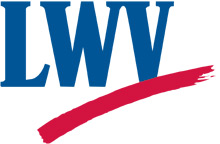 League of Women Voters of New Mexico